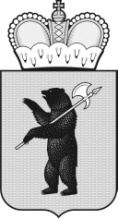 ПРИГОРОДНАЯ ТЕРРИТОРИАЛЬНАЯ ИЗБИРАТЕЛЬНАЯ КОМИССИЯ ГОРОДА ПЕРЕСЛАВЛЯ-ЗАЛЕССКОГО РЕШЕНИЕг. Переславль-Залесский      «06»  апреля     2022г.                                                              № 17/76О формах документов, представляемых в  Пригородную территориальную избирательную комиссию города Переславля-Залесского   избирательными объединениями и  кандидатами на дополнительных выборах депутатов Переславль-Залесской  городской  Думы  седьмого созыва по многомандатному избирательному округу № 6  В соответствии с пунктом 9  статьи 26 Федерального закона от 12.06.2002   №  67-ФЗ «Об основных гарантиях избирательных прав и права на участие в референдуме граждан Российской Федерации», а также  со статьей 20, пунктом 4 статьи 22 Закона Ярославской области от 02.06.2003 № 27- з «О выборах в органы государственной власти Ярославской области и органы местного самоуправления муниципальных образований Ярославской области»,  Пригородная территориальная избирательная комиссия  города Переславля-Залесского  РЕШИЛА:        1. Утвердить формы документов, представляемых в Пригородную территориальную избирательную комиссию города Переславля-Залесского избирательными объединениями  и  кандидатами на дополнительных выборов депутатов Переславль-Залесской  городской  Думы  седьмого созыва по многомандатному избирательному округу № 6 (приложения № 1- № 15).         2. Разместить, настоящее решение на странице  Пригородной территориальной избирательной комиссии города Переславля-Залесского,  официального сайта Избирательной комиссии Ярославской области в информационно-телекоммуникационной сети Интернет.         3. Контроль за исполнением решения возложить на председателя Пригородной территориальной избирательной комиссии  города Переславля-Залесского Бровкину Н.А.Председатель территориальнойизбирательной комиссии                                      Н.А. Бровкина                  	                                          Секретарь территориальной                                    избирательной комиссии                                                             О.А. ОрловаПриложение № 1 к решению территориальнойизбирательной комиссии от  06.04.2022  № 17/76						В________________________________(наименование избирательной комиссии)________________________________________адрес избирательной комиссии)Извещениео проведении съезда (конференции, общего собрания, заседания 
уполномоченного органа) избирательного объединенияИзбирательное объединение __________________________________________________________________________________________________________________________________извещает  Пригородную территориальную избирательную комиссию города Переславля-Залесского о том, что проводит _________________________________________________________________________________________(дата, время и место проведения)съезд (конференцию, общее собрание, заседание уполномоченного органа) по вопросу выдвижения списка кандидатов в  депутаты Переславль-Залесской  городской  Думы  седьмого созыва по многомандатному избирательному округу № 6 Контактный телефон: _________________________________.Контактное лицо: ____________________________________.«____» ________________ 2022 годаПриложение № 2к решению территориальнойизбирательной комиссии от  06.04.2022  № 17/76В Пригородную территориальную избирательную комиссию города Переславля-ЗалесскогоСПИСОК КАНДИДАТОВв депутаты Переславль-Залесской  городской  Думы седьмого созыва по многомандатному избирательному округу № 6   выдвинутых_____________________________________________________________________________________________________________________________________________________(наименование избирательного объединения)1. Трехмандатный  избирательный округ №  6 _____________________________________________________________________________________(фамилия, имя, отчество кандидата)дата рождения ____ _______________, место рождения _____________________________                                                (число) (месяц) (год)     	                       (заполняется по паспорту)	 ___________________________________________________________________________________ , адрес места жительства __________________________________________________________(наименование субъекта Российской Федерации, район, город, ____________________________________________________________________________________________________________________ 
		 иной населенный пункт, улица, номер дома, квартиры) вид документа ______________________________________________________________,		(паспорт или документ, заменяющий паспорт гражданина Российской Федерации)данные документа, удостоверяющего личность,_________________________(серия, номер паспорта или документа, 
заменяющего паспорт гражданина Российской Федерации)выдан _____________________________________________________________(дата выдачи, наименование или код органа, выдавшего паспорт или документ, заменяющий паспорт гражданина
Российской Федерации)__________________________________________________________________,2. Трехмандатный избирательный округ №  6_____________________________________________________________________________________(фамилия, имя, отчество кандидата)дата рождения ____ _______________, место рождения _____________________________                                                (число) (месяц) (год)     	                       (заполняется по паспорту)	 ___________________________________________________________________________________ , адрес места жительства __________________________________________________________(наименование субъекта Российской Федерации, район, город, ____________________________________________________________________________________________________________________ 
		 иной населенный пункт, улица, номер дома, квартиры) вид документа ______________________________________________________________,		(паспорт или документ, заменяющий паспорт гражданина  Российской Федерации)данные документа, удостоверяющего личность,_________________________(серия, номер паспорта или документа, 
заменяющего паспорт гражданина Российской Федерации)выдан _____________________________________________________________(дата выдачи, наименование или код органа, выдавшего паспорт или документ, заменяющий паспорт гражданина
Российской Федерации)__________________________________________________________________,_______________________________	___________	________________(Наименование должности лица (лиц), заверяющего (их) список) 	           (подпись)		       (инициалы, фамилия)Приложение № 3к решению территориальнойизбирательной комиссии                                                                                               от  06.04.2022  № 17/76В Пригородную территориальную избирательную комиссию города Переславля-Залесскогоот гражданина Российской Федерации				                                               _____________________			                                                                  (фамилия, имя, отчество)                                                                                      _____________________________________________      выдвинутого в порядке самовыдвижения                                                     ЗАЯВЛЕНИЕДаю согласие баллотироваться кандидатом в депутаты  Переславль-Залесской  городской  Думы  седьмого созыва по многомандатному избирательному округу № 6.   В случае избрания   обязуюсь в течение пяти дней после определения результатов выборов представить в пригородную  территориальную избирательную комиссию города Переславля-Залесского копию приказа (иного документа) об освобождении от обязанностей, несовместимых со статусом выборного лица, либо копии документов, удостоверяющих подачу в установленный срок заявления об освобождении от указанных обязанностей.Подтверждаю, что я не давал согласия никакому избирательному объединению на выдвижение меня кандидатом в депутаты  Переславль-Залесской  городской  Думы  седьмого созыва по многомандатному избирательному округу № 6. О себе сообщаю следующие сведения: 	,адрес места жительства 	,(наименование субъекта Российской Федерации, района, города, иного населенного пункта, 
улицы, номер дома, корпуса, строения и т.п., квартиры)вид документа ______________________________________________________________		(паспорт или документ, заменяющий паспорт гражданина Российской Федерации)данные документа, удостоверяющего личность, _________________________(серия, номер паспорта или документа, 
заменяющего паспорт гражданина Российской Федерации)выдан _____________________________________________________________(дата выдачи, наименование или код органа, выдавшего паспорт или документ, заменяющий паспорт гражданина 
Российской Федерации)________________________________________________________________,гражданство ______________________________________________________,профессиональное образование _______________________________________(сведения о профессиональном образовании (при наличии) с указаниеморганизации, осуществляющей образовательную деятельность, года ее окончания и реквизитов документа об образовании и о квалификации)основное место работы или службы, занимаемая должность / род занятий ___(основное место работы или службы, занимаемая должность (в случае отсутствия основного места работы или службы – род занятий)________________________________________________________________,сведения об исполнении обязанностей депутата на непостоянной основе и наименование соответствующего представительного органа, депутатом которого является кандидат)________________________________________________________________,(сведения о судимости кандидата в случае, если у кандидата имелась или имеется судимость; если судимость снята или погашена, также сведения о дате снятия или погашения судимости)________________________________________________________________,(сведения о том, что кандидат является физическим лицом, выполняющим функции иностранного агента, 
либо кандидатом, аффилированным с выполняющим функции иностранного агента лицом)________________________________________________________________,(принадлежность к политической партии либо не более чем к одному общественному объединению,статус в данной политической партии, данном общественном объединении)________________________________________________________________.(дата внесения подписи указывается кандидатом собственноручно)Примечания. . 1. Заявление оформляется в машинописном виде, за исключением позиций, в отношении которых предусмотрено собственноручное указание.2. По желанию кандидата указывается принадлежность кандидата к выдвинувшей его политической партии либо не более чем к одному иному общественному объединению, зарегистрированному не позднее чем за один год до дня голосования в установленном законом порядке, и его статус в этой политической партии, этом общественном объединении при условии представления документа, подтверждающего указанные сведения и подписанного уполномоченным лицом политической партии, общественного объединения либо уполномоченным лицом соответствующего регионального отделения политической партии, общественного объединения.3. Данные о месте рождения и об адресе места жительства указываются в соответствии с паспортом или документом, заменяющим паспорт гражданина Российской Федерации.4. В строке «вид документа» указывается паспорт или один из документов, заменяющих паспорт гражданина Российской Федерации в соответствии с подпунктом 16 статьи 2 Федерального закона от 12 июня 2002 № 67-ФЗ  «Об основных гарантиях избирательных прав и права на участие в референдуме граждан Российской Федерации».5. При отсутствии идентификационного номера налогоплательщика слова «ИНН -» не воспроизводятся.6. При отсутствии сведений о профессиональном образовании слова «профессиональное образование -» не воспроизводятся.При указании реквизитов документа об образовании и о квалификации указывается наименование документа, его серия и номер.7. Сведения о судимости кандидата - сведения о когда-либо имевшихся судимостях с указанием номера (номеров) и части (частей), пункта (пунктов), а также наименования (наименований) статьи (статей) Уголовного кодекса Российской Федерации, на основании которой (которых) был осужден кандидат, статьи (статей) Уголовного кодекса, принятого в соответствии с Основами уголовного законодательства Союза ССР и союзных республик, статьи (статей) закона иностранного государства, если кандидат был осужден в соответствии с указанными законодательными актами за деяния, признаваемые преступлением действующим Уголовным кодексом Российской Федерации (подпункт 58 статьи 2 от 12 июня 2002 № 67-ФЗ  Федерального закона «Об основных гарантиях избирательных прав и права на участие в референдуме граждан Российской Федерации»).Если судимость снята или погашена, сведения о судимости указываются после слов «имелась судимость -». Если судимость не снята и не погашена, сведения о судимости указываются после слов «имеется судимость -». В случае отсутствия судимости сведения об этом в заявлении о согласии баллотироваться не указываются. 8. Если кандидат является физическим лицом, выполняющим функции иностранного агента, указывается «физическое лицо, выполняющее функции иностранного агента»; если является кандидатом, аффилированным с выполняющим функции иностранного агента лицом, указывается «кандидат, аффилированный с выполняющим функции иностранного агента лицом».Если кандидат не является физическим лицом, выполняющим функции иностранного агента, кандидатом, аффилированным с выполняющим функции иностранного агента лицом, сведения об этом в заявлении о согласии баллотироваться не указываются.Приложение № 4к решению территориальнойизбирательной комиссии от  06.04.2022  № 17/76 В  Пригородную территориальную избирательную                                                                                   комиссию города Переславля-Залесскогоот гражданина Российской Федерации__________________________________                                      (фамилия, имя, отчество)                          ________________________________________выдвинутого______________________                             (наименование избирательного объединения)                        _______________________________ЗАЯВЛЕНИЕ	Даю согласие избирательному объединению____________________  ____________________________________________________баллотироваться кандидатом в депутаты Переславль-Залесской  городской  Думы седьмого созыва по многомандатному избирательному округу № 6   В случае избрания   обязуюсь в течение пяти дней после определения результатов выборов представить в территориальную избирательную комиссию  копию приказа (иного документа) об освобождении от обязанностей, несовместимых со статусом выборного лица, либо копии документов, удостоверяющих подачу в установленный срок заявления об освобождении от указанных обязанностей.Подтверждаю, что я не давал согласия никакому другому избирательному объединению на выдвижение меня кандидатом в депутаты Переславль-Залесской  городской  Думы  седьмого созыва по многомандатному избирательному округу № 6  О себе сообщаю следующие сведения: 	,адрес места жительства 	,(наименование субъекта Российской Федерации, района, города, иного населенного пункта, 
улицы, номер дома, корпуса, строения и т.п., квартиры)вид документа ______________________________________________________________		(паспорт или документ, заменяющий паспорт гражданина Российской Федерации)данные документа, удостоверяющего личность, _________________________(серия, номер паспорта или документа, 
заменяющего паспорт гражданина Российской Федерации)выдан _____________________________________________________________(дата выдачи, наименование или код органа, выдавшего паспорт или документ, заменяющий паспорт гражданина 
Российской Федерации)________________________________________________________________,гражданство ______________________________________________________,профессиональное образование _______________________________________(сведения о профессиональном образовании (при наличии) с указаниеморганизации, осуществляющей образовательную деятельность, года ее окончания и реквизитов документа об образовании и о квалификации)________________________________________________________________,основное место работы или службы, занимаемая должность / род занятий ___(основное место работы или службы, занимаемая должность (в случае отсутствия основного места работы или службы – род занятий)________________________________________________________________,сведения об исполнении обязанностей депутата на непостоянной основе и наименование соответствующего представительного органа, депутатом которого является кандидат)________________________________________________________________,(сведения о судимости кандидата в случае, если у кандидата имелась или имеется судимость; если судимость снята или погашена, также сведения о дате снятия или погашения судимости)________________________________________________________________,(сведения о том, что кандидат является физическим лицом, выполняющим функции иностранного агента, 
либо кандидатом, аффилированным с выполняющим функции иностранного агента лицом)________________________________________________________________,(принадлежность к политической партии либо не более чем к одному общественному объединению,статус в данной политической партии, данном общественном объединении)________________________________________________________________.(дата внесения подписи указывается кандидатом собственноручно)Примечания. 1. Заявление оформляется в машинописном виде, за исключением позиций, в отношении которых предусмотрено собственноручное указание.2. По желанию кандидата указывается принадлежность кандидата к выдвинувшей его политической партии либо не более чем к одному иному общественному объединению, зарегистрированному не позднее чем за один год до дня голосования в установленном законом порядке, и его статус в этой политической партии, этом общественном объединении при условии представления документа, подтверждающего указанные сведения и подписанного уполномоченным лицом политической партии, общественного объединения либо уполномоченным лицом соответствующего регионального отделения политической партии, общественного объединения.3. Данные о месте рождения и об адресе места жительства указываются в соответствии с паспортом или документом, заменяющим паспорт гражданина Российской Федерации.4. В строке «вид документа» указывается паспорт или один из документов, заменяющих паспорт гражданина Российской Федерации в соответствии с подпунктом 16 статьи 2 Федерального закона от 12 июня 2002 № 67-ФЗ  «Об основных гарантиях избирательных прав и права на участие в референдуме граждан Российской Федерации».5. При отсутствии идентификационного номера налогоплательщика слова «ИНН -» не воспроизводятся.6. При отсутствии сведений о профессиональном образовании слова «профессиональное образование -» не воспроизводятся.При указании реквизитов документа об образовании и о квалификации указывается наименование документа, его серия и номер.7. Сведения о судимости кандидата - сведения о когда-либо имевшихся судимостях с указанием номера (номеров) и части (частей), пункта (пунктов), а также наименования (наименований) статьи (статей) Уголовного кодекса Российской Федерации, на основании которой (которых) был осужден кандидат, статьи (статей) Уголовного кодекса, принятого в соответствии с Основами уголовного законодательства Союза ССР и союзных республик, статьи (статей) закона иностранного государства, если кандидат был осужден в соответствии с указанными законодательными актами за деяния, признаваемые преступлением действующим Уголовным кодексом Российской Федерации (подпункт 58 статьи 2 от 12 июня 2002 № 67-ФЗ  Федерального закона «Об основных гарантиях избирательных прав и права на участие в референдуме граждан Российской Федерации»).Если судимость снята или погашена, сведения о судимости указываются после слов «имелась судимость -». Если судимость не снята и не погашена, сведения о судимости указываются после слов «имеется судимость -». В случае отсутствия судимости сведения об этом в заявлении о согласии баллотироваться не указываются. 8. Если кандидат является физическим лицом, выполняющим функции иностранного агента, указывается «физическое лицо, выполняющее функции иностранного агента»; если является кандидатом, аффилированным с выполняющим функции иностранного агента лицом, указывается «кандидат, аффилированный с выполняющим функции иностранного агента лицом».Если кандидат не является физическим лицом, выполняющим функции иностранного агента, кандидатом, аффилированным с выполняющим функции иностранного агента лицом, сведения об этом в заявлении о согласии баллотироваться не указываются.Приложение № 5к решению территориальнойизбирательной комиссии от  06.04.2022  № 17/76                            В Пригородную территориальную    избирательную     комиссию города Переславля-Залесского от кандидата _________________                                          (фамилия, имя, отчество)                                                                                    ____________________________________________________ЗаявлениеВ соответствии со статьей 55 Закона Ярославской области «О выборах в органы государственной власти Ярославской области и органы местного самоуправления муниципальных образований Ярославской области» прошу зарегистрировать доверенных лиц при проведении дополнительных выборов депутатов Переславль-Залесской  городской  Думы седьмого созыва по многомандатному избирательному округу № 6  назначенных мною:______________________________________________________________________фамилия, имя, отчество)паспорт гражданина РФ ________________________________________________________(серия, номер, дата выдачи и наименование или код органа, выдавшего документ)__________________________________________________________________________адрес места жительства ______________________________________________________________(наименование субъекта Российской Федерации, район, город, иной населенный пункт, ____________________________________________________________________________________________________улица, номер дома, квартиры) основное место работы, занимаемая должность____________________________________ ___________________________________________________________________________	                                                  (наименование основного__________________________________________________________________________________места работы или службы, должность, при их отсутствии – род занятий)контактный телефон _____________________________________________________________________________________________________________________________(фамилия, имя, отчество)Приложение № 6к решению территориальнойизбирательной комиссии   от  06.04.2022  № 17/76                                                                                    В Пригородную  территориальную                                  избирательную комиссию города Переславля-Залесского от __________________________________                                                                                          (наименование избирательного объединения) ____________________________________ЗаявлениеВ соответствии со статьей 55 Закона Ярославской области «О выборах в органы государственной власти Ярославской области и органы местного самоуправления муниципальных образований Ярославской области» просим зарегистрировать доверенных лиц при проведении дополнительных выборов депутатов Переславль-Залесской  городской  Думы  седьмого созыва по многомандатному избирательному округу № 6 , назначенных избирательным объединением:1_______________________________________________________________________(фамилия, имя, отчество)паспорт гражданина РФ ________________________________________________________(серия, номер, дата выдачи и наименование органа, выдавшего документ)_____________________________________________________________________________адрес места жительства ______________________________________________________________(наименование субъекта Российской Федерации, район, город, иной населенный пункт,_______________________________________________________________________________________________________улица, номер дома, квартиры) основное место работы, занимаемая должность ____________________________________	                                                                                                                     (наименование основного____________________________________________________________________________________места работы или службы, должность, при их отсутствии – род занятий)контактный телефон ___________________________________________________________2________________________________________________________________________(фамилия, имя, отчество)….. М.П.Приложение № 7к решению территориальнойизбирательной комиссии от  06.04.2022  № 17/76В Пригородную  территориальную избирательную  комиссию  города Переславля-Залесскогоот гражданина Российской Федерации______________________________(фамилия, имя, отчество)                                                           ЗаявлениеДаю согласие быть доверенным лицом________________________________________________________				вание избирательного объединения, Ф.И.О. кандидата)___________________________________ _______________________________________ при проведении  дополнительных выборов депутатов Переславль-Залесской  городской  Думы седьмого созыва по многомандатному избирательному округу № 6.  О себе сообщаю следующие сведения:адрес места жительства  (наименование субъекта Российской Федерации, район, город, иной населенный пункт, улица, дом, корпус, квартира)(отдельно указывается, находится ли лицо на государственной или муниципальной службе)Контактный телефон______________________________________	Подтверждаю, что я не подпадаю под ограничения, установленные пунктом 3 статьи 55 Закона Ярославской области «О выборах в органы государственной власти Ярославской области и органы местного самоуправления муниципальных образований Ярославской области»__________________________                                                 _________________________ (подпись)							                      (дата)Приложение № 8к решению территориальнойизбирательной комиссии от  06.04.2022  № 17/76В  Пригородную территориальную избирательную 
комиссию  города Переславля-Залесскогоот кандидата _______________________(фамилия, имя, отчества)                                                                                                  _________________________________________ЗаявлениеВ соответствии с пунктом 1 статьи 70.1 Закона Ярославской области 
«О выборах в органы государственной власти Ярославской области и органы местного самоуправления муниципальных образований Ярославской области» прошу зарегистрировать в качестве уполномоченного представителя по финансовым вопросам:___________________________________________________________________________(фамилия, имя, отчество)паспорт гражданина РФ ________________________________________________________(серия, номер, дата выдачи и наименование органа, выдавшего документ)адрес места жительства ______________________________________________________________(наименование субъекта Российской Федерации, район, город,____________________________________________________________________________________________________иной населенный пункт, улица, номер дома, квартиры)основное место работы ________________________________________________________                                                                                                (наименование основного__________________________________________________________________________________места работы или службы, должность, при их отсутствии – род занятий)контактный телефон _________________________________________________________Приложение № 9к решению территориальнойизбирательной комиссии от  06.04.2022  № 17/76В  Пригородную территориальную избирательнуюкомиссию города Переславля-Залесскогоот ______________________________                                                                                                                    (фамилия, имя, отчество)                                                                                                          __________________________________ЗаявлениеЯ, _____________________________________________________________________(фамилия, имя, отчество)даю согласие на назначение меня уполномоченным представителем по финансовым вопросам кандидата (избирательного объединения) ___________________________________________________________________________(фамилия, имя, отчество кандидата, наименование избирательного объединения)при проведении  дополнительных выборов депутатов  Переславль-Залесской  городской  Думы седьмого созыва по многомандатному избирательному округу № 6  О себе сообщаю следующие сведения:Фамилия, имя, отчество ________________________________________________________паспорт гражданина РФ ________________________________________________________                                 (серия, номер, дата выдачи и наименование или код органа, выдавшего документ)___________________________________________________________________________адрес места жительства ________________________________________________________                                              (наименование субъекта Российской Федерации,  район,  город, ___________________________________________________________________________иной населенный пункт, улица, номер дома, квартиры)основное место работы __________________________________________________________________________________________________________________________________________________(наименование основного места работы или службы должность, при их отсутствии – род занятий)контактный телефон __________________________________________________________________                ________________                      ________________(подпись)		                              (дата)                                             (инициалы, фамилия)         Приложение № 10к решению территориальнойизбирательной комиссии от  06.04.2022  №  17/76В участковую избирательную комиссию                                      избирательного участка № _____от ___________________________________                                                                                           (ФИО кандидата)__________________________________                                             НаправлениеВ соответствии со статьей 56 Закона Ярославской области «О выборах в органы государственной власти Ярославской области и органы местного самоуправления муниципальных образований Ярославской области» _______________________________________________________________ ,                   (фамилия, имя, отчество)проживающий (ая) по адресу: _______________________________________________________________(адрес места жительства наблюдателя)________________________________________________________________ направляется наблюдателем на дополнительных выборах депутатов Переславль-Залесской  городской  Думы седьмого созыва по многомандатному избирательному округу № 6  в участковую избирательную комиссию избирательного участка № _____.Ограничений, предусмотренных пунктом 2 статьи 56 упомянутого выше Закона, в отношении указанного наблюдателя не имеется. Приложение № 11к решению территориальнойизбирательной комиссии от  06.04.2022  № 17/76В участковую избирательную комиссию                                      избирательного участка № _____от ___________________________________                                                                                                                  (наименование избирательного объединения)__________________________________                                                     НаправлениеВ соответствии со статьей 56 Закона Ярославской области «О выборах в органы государственной власти Ярославской области и органы местного самоуправления муниципальных образований Ярославской области» _______________________________________________________________ ,                   (фамилия, имя, отчество)проживающий (ая) по адресу: ________________________________________________________________(адрес места жительства наблюдателя)________________________________________________________________ направляется наблюдателем на дополнительных выборах депутатов Переславль-Залесской  городской  Думы седьмого созыва по многомандатному избирательному округу № 6  в участковую избирательную комиссию избирательного участка № _____.Ограничений, предусмотренных пунктом 2 статьи 56 упомянутого выше Закона, в отношении указанного наблюдателя не имеется. Приложение № 12к решению территориальнойизбирательной комиссии от  06.04.2022  №  17/76                                                      В  Пригородную территориальную избирательную комиссию		города Переславля-Залесского                                                                                                           от кандидата в депутаты  Переславль-Залесской  городской  Думы  седьмого созыва  по многомандатному избирательному округу № 6  ________________________________                                   (Фамилия, имя. отчество)ЗаявлениеВ соответствии с пунктом 14 статьи 50 Закона Ярославской области
 от 02.06.2003 № 27-з «О выборах в органы государственной власти Ярославской области и органы местного самоуправления муниципальных образований Ярославской области»  я, _______________________________________________________________,(фамилия, имя, отчество кандидата)  снимаю   свою кандидатуру и отказываюсь от участия в дополнительных выборах депутатов  Переславль-Залесской  городской  Думы  седьмого созыва по многомандатному избирательному округу № 6  _______________________________________________________________( при наличии указать вынуждающие к тому обстоятельства)Приложение № 13к решению территориальнойизбирательной комиссии от  06.04.2022  № 17/76ПРОТОКОЛоб итогах сбора подписей избирателей в поддержку выдвижения ________________________________________________________________(фамилия, имя, отчество кандидата)кандидата на дополнительных выборах депутатов  Переславль-Залесской  городской  Думы  седьмого созыва по многомандатному избирательному округу № 6  Приложение: настоящий протокол на электронном носителе  (USBFlashDrive).Примечания. 1. Протокол представляется на бумажном носителе и в машиночитаемом виде (файл   
в формате .doc или .rtf с именем Protokol). При заполнении таблицы не следует 
объединять или разделять ее графы. 2. В итоговой строке таблицы указываются соответственно: общее количество папок, листов, подписей (кроме исключенных (вычеркнутых).3. Протокол набирается шрифтом «TimesNewRoman», размер шрифта – не менее 12.Приложение № 14к решению территориальнойизбирательной комиссии от  06.04.2022  №  17/76В  Пригородную территориальную избирательную комиссию города Переславля-Залесскогоот _________________________ФИО кандидата)Заявлениео внесении уточнений и дополнений в сведения о кандидате(об отсутствии изменений)В соответствии с пунктом 1 статьи 50 Закона Ярославской области 
«О выборах в органы государственной власти Ярославской области и органы местного самоуправления муниципальных образований Ярославской области» ______________________________________________________, ФИО кандидата)____________________________________________________________________________________________________уведомляет избирательную комиссию о следующих уточнениях и дополнениях в представленных ранее в соответствии с пунктами 2 и 3 статьи 44 Закона Ярославской области сведениях о себе ____________________________________________________________________________Приложение № 15к решению территориальнойизбирательной комиссии от  06.04.2022  № 17/76В  Пригородную территориальную избирательную комиссию города Переславля-Залесскогоот ____________________________________(наименование избирательного объединения,______________________________________фамилия, имя, отчество кандидата)Уведомление	Доводим (довожу) до сведения, что в соответствии с пунктом 6 статьи 55 Закона Ярославской области «О выборах в органы государственной власти Ярославской области и органы местного самоуправления муниципальных образований Ярославской области» отзывает (отзываю) назначенных доверенных лиц в количестве ______ в соответствии с нижеуказанным списком.	1. _______________________________________________________________			(фамилия, имя, отчество)______________________________________________________________			(число, месяц, год)2…	После отзыва количество назначенных доверенных лиц составляет _______.Руководитель уполномоченного органа избирательного объединения,Кандидат               __________                                             ____________________________                                         (подпись)				                                                   (инициалы, фамилия)(должность) (подпись)(инициалы, фамилия)                дата рождения года, место рождения (число)(месяц)ИНН –, СНИЛС –, СНИЛС –,               (идентификационный номер налогоплательщика (при наличии))                (идентификационный номер налогоплательщика (при наличии))                (идентификационный номер налогоплательщика (при наличии)) (фамилия, имя, отчество указываются кандидатом собственноручно)дата рождения года, место рождения (число)(месяц)ИНН –, СНИЛС –, СНИЛС –,               (идентификационный номер налогоплательщика (при наличии))                (идентификационный номер налогоплательщика (при наличии))                (идентификационный номер налогоплательщика (при наличии)) (подпись собственноручно)(фамилия, имя, отчество указываются кандидатом собственноручно)Кандидат (подпись)(дата)(инициалы, фамилия)Руководитель уполномоченного органа избирательного объединения (подпись)(дата)(инициалы, фамилия), дата рождения(фамилия, имя, отчество)(число)(месяц)(год),(паспорт или документ, заменяющий паспорт гражданина РФ)(паспорт или документ, заменяющий паспорт гражданина РФ)(серия и номер документа)выдан(дата выдачи, наименование или код органа, выдавшего паспорт или документ, его заменяющий)(дата выдачи, наименование или код органа, выдавшего паспорт или документ, его заменяющий)(дата выдачи, наименование или код органа, выдавшего паспорт или документ, его заменяющий)основное место работы(наименование основного места работы или службы, должность,_____________________________________________________________________
при их отсутствии – род занятий)Кандидат (подпись)(дата)(инициалы, фамилия)Кандидат ____________(подпись)(дата)(инициалы, фамилия)Руководитель уполномоченного органаизбирательного объединения                МП(подпись)(дата)(инициалы, фамилия)__________________(дата)_______________________
(подпись, инициалы, фамилия)№п/пНомер папкиКоличество подписныхлистовЗаявленное количество подписей избирателей1234ИтогоКандидат(подпись)(дата)(инициалы, фамилия)(содержание изменений данных о кандидате или указание об отсутствии таких изменений)Кандидат (подпись)(дата)(инициалы, фамилия),(паспорт или документ, заменяющий паспорт гражданина РФ)(паспорт или документ, заменяющий паспорт гражданина РФ)(серия и номер документа)выдан(дата выдачи, наименование или код органа, выдавшего паспорт или документ, его заменяющий)(дата выдачи, наименование или код органа, выдавшего паспорт или документ, его заменяющий)(дата выдачи, наименование или код органа, выдавшего паспорт или документ, его заменяющий)